"Уфа гостеприимная" 
с посещением аквапарка "Планета" из ПермиПродолжительность: 24 часа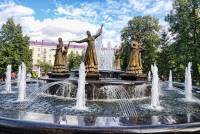 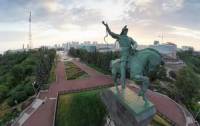 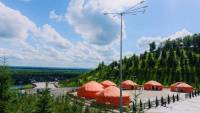 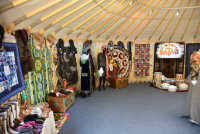 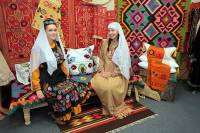 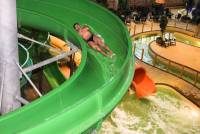 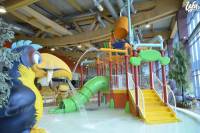 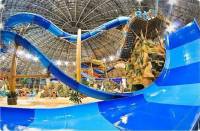 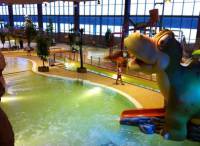 ОБ АКВАПАРКЕ
В нашем Аквапарке лето и веселье круглый год! Здесь созданы все условия для полноценного и активного отдыха. Уникальный дизайн позволит окунуться в затерянный мир Юрского периода! 12 водных горок подарят отличное настроение, а различные водные аттракционы и бассейны позволят поплавать на огромных волнах или расслабиться тихой лагуне.
Семьи с маленькими детьми смогут весело провести время в детских игровых городках, школьники увлекутся поиском горок, спрятанных в пещерах и динозаврах, активная молодёжь сможет испытать экстремальные горки, люди старшего возраста расслабятся и улучшат здоровье в СПА комплексе с джакузи, саунами и хамамом. 
Водные горки:«Свободное падение» и «Камикадзе» - горки предназначены для любителей острых ощущений, их названия говорят сами за себя.
Горки «Быстрая река», «Горный ручей» и «Анаконда» гарантируют незабываемые ощущения во время стремительного спуска и поворотов на 180 и 360 градусов.
Горка «Водоворот» - одна из самых экстремальных горок, в которой скольжение по закрытой трубе заканчивается вращением в огромной воронке и попаданием в бассейн.
Горки для посетителей младшего возраста задекорированы и расположены внутри динозавров, скал и пещер.
2 горки находятся внутри огромного гнезда, это веселые горки, стремительный спуск с которых дарит радость и хорошее настроение.
Горки «Плюх» и «Бултых» - размещаются внутри таинственной пещеры и огромного динозавра, их посещение станет настоящим приключением для маленьких посетителей аквапарка, а спуск с крутыми поворотами доставит немало радости.
Горка «Динь-динь» расположена внутри веселого динозавра, это горка для смелых и отважных посетителей, которые готовые к веселым приключениям.
Горка на летней террасе (работает в летнее время) скрыта внутри доброго динозаврика и предназначена наших маленьких посетителей.В Аквапарке представлены различные водные аттракционы и бассейны:
Волновой бассейн с периодическим движением воды, воссоздает настоящие морские волны.
Relax-бассейн предназначен для тех посетителей, которые хотят расслабиться и уединиться, купаясь, посетители смогут воспользоваться услугами аква-бара, отдохнуть в джакузи, под струйным массажем или живописным водопадом,
Развлекательный бассейн, стилизованный под тропическое озеро с динозаврами, расположен в самом центре аквапарка и предназначен для активных игр в воде.
Медленная река, окружающая озеро, благодаря своему центральному расположению позволит отдохнуть, проплывая мимо самых красивых уголков аквапарка.Детские игровые площадки:
2 детские игровые площадки предназначены для посетителей с детьми: большой детский игровой городок с горками и бассейном на территории аквапарка, а также горка и плескательный бассейн на террасе (работает в летнее время).СПА комплекс включает джакузи, 3 сауны (с различными температурными режимами), хамам, холодные ванны и контрастные души. С помощью уникального дизайна в этой зоне создана экзотическая атмосфера вулканической пещеры.
Посетите Аквапарк, окунитесь в затерянный мир Юрского периода!
 Правила пользования услугами аквапарка 1. Общие положения.
1.1. Правила разработаны в соответствии с Законом РФ № 2300-1 от 07.02.1992 г. «О защите прав потребителей», Постановлением РФ № 1025 от 15.08.1997 г. «Об утверждении правил бытового обслуживания населения в РФ» и регулируют отношения между потребителем - гражданином, имеющим намерение заказать, либо заказывающим и использующим услуги исключительно для личных, семейных и иных нужд, не связанных с осуществлением предпринимательской деятельности (далее - Посетителем) и исполнителем - Обществом с ограниченной ответственностью «РосЕвроДевелопмент-Приволжье» (ООО «РЕД-Приволжье») (далее - Аквапарк). 
1.2. Настоящие правила являются документом для Посетителей Аквапарка и устанавливают требования по использованию услуг Аквапарка. Правила посещения Аквапарка обязательны к соблюдению всеми Посетителями независимо от возраста. Правила размещены в холле Аквапарка, в зоне хранения вещей и переодевания на информационных стендах, а также опубликованы на сайте Аквапарка. 
1.3.Аквапарк - имущественный комплекс, предназначенный для предоставления следующих услуг: 
- бассейны с водными аттракционами; 
- комплекс саун-бань; 
- массаж. 
1.4. К территории Аквапарка относятся: ресепшен, гардероб, раздевалки, душевые, санузлы, бассейны, водные аттракционы, комплекс саун-бань, массажные кабинеты, служебные помещения. 
1.5. Приобретая (получая)входной билет (электронный браслет) на посещение Аквапарка (в том числе посещение комплекса саун-бань), Посетитель тем самым дает согласие на соблюдение правил и условий посещения Аквапарка и несет полную ответственность за их нарушение в соответствии с настоящими Правилами и действующим законодательством Российской Федерации, для чего заполняет форму об ознакомлении с Правилами посещения Аквапарка. 
1.6. В целях обеспечения общественной безопасности и предотвращения террористических актов, посетители обязаны предъявлять службе безопасности аквапарка содержимое личных вещей для проверки. 
1.7. Посетителям разрешается приносить с собой полотенце и банные принадлежности. 
2. Порядок оплаты услуг.
2.1. Аквапарк расположен в ТРЦ «Планета» по адресу: г. Уфа ул. Энтузиастов, 20. Режим работы Аквапарка ПН-ЧТ с 10.00-22.00, ПТ-СБ с 10.00-24.00, ВС с 10.00-23.00. 
2.2. Прейскурант цен на оказываемые услуги размещается на информационном стенде, который находится при входе в Аквапарк, в удобном для обозрения месте, а также опубликован на официальном сайте Аквапарка. 
2.3.Книга отзывов и предложений, которая предоставляется потребителю по его требованию, находится в зоне касс. 
2.4.Приобрести билет возможно в кассе самого Аквапарка, а также на официальном сайте. 
2.5. Посетителям в возрасте от 18 при покупке билета, необходимо при себе иметь документ, удостоверяющий личность. 
2.6. Оплата услуг Аквапарка принимается наличными денежными средствами в денежной валюте Российской Федерации (в рублях), а также банковскими картами 
2.7. После оплаты Посетителю выдается пластиковый браслет с электронным устройством (далее - пластиковый браслет), на который производится запись программы посещения. При выходе из зоны раздевалок, пластиковый браслет подлежит возврату. 
При получении браслета, Посетитель обязан заполнить форму об ознакомлении и соблюдении настоящих правил и ответственности за детей. 
2.8. При получении браслета, посетитель обязан, не отходя от кассы, визуально осмотреть его и убедиться в отсутствии каких-либо повреждений. Претензии Посетителя о выявлении повреждений браслета, после того, как он отошел от кассы, администрацией приниматься и рассматриваться не будут. 
2.9. При повреждении браслета, Посетитель оплачивает штраф в размере 500 рублей. Под повреждением браслета подразумевается любое действие или бездействие Посетителя, в результате которого браслет потерял свои эксплуатационные свойства и не может быть использован в дальнейшем, вне зависимости от того, возможен ли его последующий ремонт или нет. Единичный разрыв ремешка является поломкой браслета. 
2.10. При утрате браслета, Посетитель выплачивает полную сумму кредита (2000рублей), а также штраф за утерю браслета в размере 500 рублей. В случае утраты детского браслета взимается штраф в размере - 500 рублей. 
В случае отказа Посетителем от выплаты суммы кредита и оплаты штрафа сотрудниками Аквапарка составляются необходимые документы, подтверждающие факт причинения ущерба и устанавливающие срок оплаты ущерба. 
2.11. Взрослые Посетители пользуются электронными пластиковыми браслетами синего цвета, дети – пластиковыми браслетами красного цвета. Для целей учета посещения Аквапарка детьми признаются Посетители ростом от 1 метра до 1,40 метра. Дети до 1 м. проходят в сопровождении родителя без выдачи электронного браслета (стоимость посещения ребенка учтена в тарифе сопровождающего взрослого). 
Красный электронный браслет разрешает Посетителям ростом от 1 метра до 1,40 метра пользование всеми водными аттракционами (Горка «Плюх», «Свободное падение», «Анаконда», «Бултых», «Быстрая река», «Гнездо», «Горный ручей», «Динь-динь», «Камикадзе», аттракционы «Волновой бассейн», «Медленная река», «Детский бассейн»),не допускает пользование Горкой «Круговорот». 
Синий электронный браслет разрешает пользование всеми горками, водными аттракционами и бассейнами, кроме горки «Гнездо» и аттракциона «Детский бассейн», а также предоставляет возможность входа в массажный салон для ознакомления с перечнем услуг. Все услуги, полученные в массажном салоне, оплачиваются дополнительно. 
2.12. Для оплаты дополнительных разовых услуг (например, обед в ресторане), клиент использует в качестве платежного средства свой пластиковый браслет с электронным устройством, на котором доступен кредитный лимит в размере 2000 руб. Официант оформляет факт получения услуги - прикладывает браслет к считывателю, при этом со счетапосетителя автоматически списывается стоимость оказанной услуги. Подтверждением оказания услуги является чек: он выдается посетителю, который в нем расписывается и возвращает его официанту. 
В случае если первоначальный кредитный лимит был исчерпан, посетитель может внести дополнительные денежные средства на пластиковый браслет в кассах доплат зоны раздевалок. 
С полным перечнем услуг, которыми посетители могут воспользоваться при помощи браслета, а также с порядками и правилами использования данных услуг, посетители могут дополнительно ознакомиться у администраторов рецепции Аквапарка. 
2.13. Рассчитываться за услуги наличными денежными средствами в «Водной зоне» Аквапарка строго запрещено. 
2.14. В случае превышения предварительно оплаченного времени пребывания в Аквапарке производится доплата, в размере 6 (Шести) рублей за каждую 1 (одну) минуту превышенного времени пребывания в Аквапарке. 
2.15. За утерю гардеробного номерка взимается штраф 500 (пятьсот) рублей. 
В случае отказа посетителем от оплаты штрафа за утерю гардеробного номерка сотрудниками Аквапарка составляются необходимые документы, подтверждающие факт утери и устанавливающие срок оплаты штрафа. 
2.16. В случаях, когда возможность оказания услуги утрачена по не зависящим от потребителя обстоятельствам, возврат денежных средств производится по решению администрации. 
2.17. В случае возникновения непредвиденных технических неполадок аттракционов либо отсутствия средств для спуска с горок, и как следствие, невозможности их использования, снижение цен на время пребывания в Аквапарке не осуществляется. 
2.18. Общее количество посетителей одновременно находящихся в Аквапарке ограничено. При достижении максимально возможного количества посетителей, администрация вправе отказать в посещении Аквапарка всем остальным желающим. 
3. Время пребывания в Аквапарке.
3.1. Время пребывания в Аквапарке. 
3.1.1. Время начала – с момента пересечения турникета при входе в зону раздевалок. 
3.1.2. Время окончания – на момент пересечения турникета при выходе из аквапарка (зоны раздевалок). 
Начало и окончание посещения Аквапарка фиксируется путем приложения браслета к считывающему устройству турникетов. 
При неполном использовании оплаченного времени - денежное возмещение не производится. 
Пребывание в аквапарке сверх оплаченного времени является платным и подлежит оплате на выходе из аквазоны по установленному тарифу. 
3.2. Находясь на территории Аквапарка, посетители обязаны самостоятельно контролировать время своего пребывания в Аквапарке. Администрация не несет ответственности за пребывание посетителя в Аквапарке, свыше желаемого им периода времени. 
3.3. Посетители имеют право находиться на территории Аквапарка на протяжении времени установленного администрацией для посещения Аквапарка. После окончания указанного времени, посетители обязаны покинуть территорию Аквапарка. 
Посетители обязаны, по требованию администрации, покинуть аквазону Аквапарка и направиться в раздевалки Аквапарка, за 20 минут до окончания граничного времени пребывания в Аквапарке. 
3.4. При возникновении у посетителя спорных вопросов по поводу длительности его пребывания на территории Аквапарка, последний обязан пересечь турникет, при этом зафиксировав время окончания посещения Аквапарка, путем предоставления браслета в расчетную кассу и после этого обратиться к администрации для разрешения спорного вопроса. 
В случае отказа посетителем от оплаты предоставленных услуг, дополнительного времени нахождения на территории Аквапарка, сотрудниками Аквапарка составляются необходимые документы, подтверждающие причины возникновения задолженности и устанавливающие срок оплаты задолженности. 
4. Правила использования гардероба.
4.1. После оплаты услуг Аквапарка Посетитель переходит в гардероб. 
4.2. В гардероб передают для хранения: 
- верхнюю одежду (куртки, плащи, шубы и пр.); 
- головные уборы (кепки, шляпы, шапки и пр.); 
- обувь (в полиэтиленовом пакете); 
4.3. Гардероб не принимает на хранение: 
- сумки, портфели, рюкзаки; 
- грязные головные уборы и верхнюю одежду; 
- ценные вещи; 
- шали, палантины и пр. 
4.4. Сдав верхнюю одежду и обувь в гардероб, посетитель получает взамен номерок. 
4.5. Администрация не несет ответственности за пропажу, в оставленных в гардеробе вещах, денег или иных личных вещей посетителей. 
4.6. После посещения Аквапарка посетитель обязан забрать сданные ранее в гардероб вещи и обувь, возвратив при этом номерок. Администрация не несет ответственности за вещи, которые не были забраны посетителями из гардероба до окончания текущего рабочего дня в Аквапарке. 
4.7. Детские коляски следует оставлять в зоне гардероба. 
5. Правила пользования раздевалкой и душевой.
5.1. Пройдя через турникет, посетитель должен пройти в раздевалку для переодевания, переодеться, сложить вещи в персональный шкафчик и закрыть его, плотно прикрыв дверцу. Проходить в верней одежде в зону раздевалок не разрешается. 
Не допускается использование иных запирающих устройств, кроме предусмотренных конструкцией шкафчиков раздевалки.Администрация оставляет за собой право демонтировать неоригинальные запирающие устройства, без ведома посетителя. 
5.2. В Аквапарке предусмотрены кабины для переодевания. 
5.3. Для получения персонального шкафчика, при входе в раздевалку, посетителю необходимо выбрать любой свободный шкафчик. 
При возникновении затруднений при использовании шкафчиков раздевалки, посетителям необходимо обращаться за помощью к администрации. 
5.4. Уходя из раздевалки в душ, необходимо закрыть свой шкафчик. Для этого посетителю необходимо плотно закрыть дверцу шкафчика. На дисплее, расположенном на секции, высветится номер шкафчика. Услышав звуковой сигнал, в течение 5 секунд посетителю необходимо поднести браслет к дисплею, расположенному насекции. После появления на дисплее надписи «Lock» , шкаф закрыт. 
5.5. Чтобы в дальнейшем открыть свой шкафчик, посетителю необходимо приложить браслет к считывающему устройству. На мониторе высветится ячейка с номером персонального шкафчика посетителя, шкафчик считается открытым. Если посетитель забыл номер своего шкафа, необходимо поднести браслет к любому дисплею, на экране отобразится номер шкафа посетителя. 
5.6. Освободив шкафчик от одежды, необходимо плотно закрыть дверцу. 
5.7. В случае утраты или порчи номерного браслета Посетитель должен незамедлительно обратиться к администратору. 
В этом случае шкафчик вскрывается администрацией, о чем составляется акт. 
5.8. В случае обнаружения незакрытого ящика администратор раздевалок закрывает его служебной картой и вывешивает на ящик предупредительный талон установленного образца. 
5.9. Аквапарк не несет ответственность за сохранность вещей, оставленных без присмотра в открытых ящиках, в зоне раздевалок, душевых и пр. 
5.10. Для посещения Аквапарка необходимо взять с собой мочалку, мыло (гель) для душа и шампунь в пластиковой упаковке, полотенце, купательный костюм (плавки), чистые сланцы или другую пляжную обувь на нескользящей (резиновой) подошве. Детям в возрасте до 3 лет разрешается посещать Аквапарк в водонепроницаемых памперсах. 
5.11. Перед посещением Аквазоны Аквапарка необходимо принять гигиенический душ, сняв купальный костюм, вымыться с мылом и мочалкой. 
5.12. Запрещается перед посещением Аквапарка использовать различные крема и мази. 
6. Правила посещения несовершеннолетними детьми.
6.1. Дети до 18 лет имеют право посещать Аквапарк только в сопровождении взрослых. Один взрослый может сопровождать не более 7-ми детей. 
6.2. Дети ростом до 1 метра допускаются в Аквапарк в сопровождении взрослых бесплатно, используют для хранения одежды шкафчик взрослого посетителя. 
Один взрослый может сопровождать не более 2-х детей ростом до 1 метра. 
Для детей ростом до 140 сантиметров приобретается «Детский билет». 
6.3. Дети до 7 лет допускаются на территорию аквазоны только в специальных нарукавниках или спасательных жилетах. В случае отсутствия на ребенке нарукавников или спасательных жилетов, а также снятия на территории аквазоны спасательных жилетов или нарукавников для детей до 7 лет администрация Аквапарка оставляет за собой право отказать в дальнейшем посещении детям и сопровождающим их взрослым без возмещения стоимости входных билетов. 
6.4. В помещении Аквапарка дети должны находиться под наблюдением взрослых, которые несут за них полную ответственность. 
6.5. Ответственность за безопасность несовершеннолетних детей несут их родители или сопровождающие их совершеннолетние лица. 
6.6. Детям запрещается играть без присмотра в плавательных бассейнах и на аттракционах. Для детей предусмотрена специальная детская площадка, в аквазоне Аквапарка. 
6.7. В случае если вы потеряли ребенка на территории Аквапарка, срочно обратитесь к любому из инструкторов. Если потерялся взрослый человек, обратитесь на кассы Аквапарка, кассиры сделают объявление по громкой связи. 
7. Правила поведения на водных аттракционах и в бассейнах Аквапарка.
7.1. Вход на территорию «Водной зоны» разрешается только в купальном костюме (плавках), специальной обуви. В целях личной безопасности Посетителям не следует носить любые виды украшений, в том числе заколки, серьги, клипсы, цепочки, ожерелья, кольца, часы, браслеты, а также купальные костюмы с металлическими застежками или декоративными вставками, длинные брюки или укороченные шорты, очки и контактные линзы. Сотрудники Аквапарка вправе отказать такому Посетителю в пользовании некоторыми аттракционами. Детям в возрасте до 3 лет разрешается посещать Аквапарк в водонепроницаемых памперсах. 
7.2. Запрещается пользоваться аттракционами Аквапарка посетителям с сердечно-сосудистыми и психоневрологическими заболеваниями, а также заболеваниями позвоночника и опорно-двигательного аппарата. Посетитель обязан иметь при себе медицинскую справку и при необходимости предъявить её по первому требованию, либо пройти осмотр в медкабинете. 
7.3. Беременным женщинам запрещается спускаться с водных горок, посещение сауны следует осуществлять только после консультации врача. 
7.4. Оборудование Аквапарка должно использоваться строго в соответствии с его назначением и инструкцией по применению. 
7.5. Перед выходом в бассейн или купель после каждого посещения сауны или бани посетитель обязан принять душ. 
7.6. Инструктор при возникновении угрозы безопасности ребенку (или группе детей) имеет право потребовать надеть на детей спасательные жилеты. 
7.7.Детям до 3 лет разрешено посещение зоны «Детского городка» и плескательного бассейна только в сопровождении взрослых, посещение остальных аттракционов запрещено. 
7.8. Посетитель обязан перед использованием водных аттракционов ознакомиться с правилами безопасности и порядком их использования. Необходимую информацию о правилах безопасности и порядке использования аттракционов Посетители могут получить от инструктора службы безопаности на воде Аквапарка, который осуществляет контроль за использованием данного аттракциона, а также на информационных табло расположенных в зоне аттракциона. Администрация не несет ответственности за травмы и повреждения, полученные Посетителями в результате несоблюдения правил безопасности на территории Аквапарка 
7.9. Запрещается прыгать и нырять в воду с бортиков, удерживать друг друга под водой, кричать, использовать акробатические прыжки, задерживать дыхание под водой, свистеть и без повода звать на помощь, толкаться, чтобы не вводить в заблуждение инструкторов 
7.10. Во избежание падений и травм запрещается быстрая ходьба и бег на территории Аквапарка. 
7.11. Запрещается спускаться с горок и пользоваться бассейнами Посетителям, не владеющим навыками плавания. Администрация не несет ответственности за безопасность таких Посетителей в случае нарушения ими данного Правила. 
7.12. Запрещается спускаться с водных горок, лежа на животе, головой вперед или стоя. Посетитель обязан начинать спуск с горок ногами вперед, сидя или лежа на спине. 
7.13.Запрещается намеренно менять траекторию движения, находясь внутри горок, раскачивать лодку, отпускать ручки и т.п. 
7.14. Перед спуском с горки, Посетитель обязан взяться за поручни (при наличии таковых) и приготовиться к спуску, и только после разрешения инструктора службы безопасности на воде Аквапарка, выполнить спуск с горки. 
7.15.Во избежание возможных травм, после спуска с горок, Посетитель должен самостоятельно немедленно покинуть приемный бассейн. 
7.16. Запрещается спускаться с водных горок по двое или более человек одновременно без специальных надувных кругов. Спуск с горки можно начинать только после того, как горка освободится от людей, и предыдущий Посетитель полностью завершил свой спуск и освободил зону финиша. 
7.17.Запрещается спускаться с горок без подачи воды – то есть во всех случаях отключения автоматической подачи воды на горки. 
7.18. Запрещается спускаться с горок лицам, находящимся в состоянии алкогольного или наркотического опьянения, а также находящимся под воздействием медицинских препаратов, которые понижают реакцию. 
7.19.Порядок прохода на все аттракционы регулируют представители службыбезопасностина воде Аквапарка. Посетители должны выполнять любые просьбы или требования инструкторови других служащих Аквапарка в отношении обеспечения безопасности, поддержания порядка и чистоты на территории Аквапарка. 
7.20.Посетители пользуются аттракционами под свою ответственность на свой страх и риск. 
7.21. Запрещается проносить в Аквазону Аквапарка любые изделия из стекла, в том числе посуду, а также приносить мыло, шампуни, лосьоны и другие косметические средства. 
7.22.В аквапарке предусмотрены следующие ограничения по весу и росту: 
7.22.1 Посетители, вес которых превышает 120 (стодвадцать)килограмм, не допускаются на все водные горки. 
7.22.2. Дети ростом ниже 120см. не допускаются на все водные горки кроме горки «Гнездо», аттракциона «Детский бассейн», «Медленная река», «Волновой бассейн». 
7.23. В случаях, если дети нарушают установленные правила и игнорируют вышеперечисленные ограничения, сопровождающие их взрослые несут полную ответственность за них. 
7.24. Еду и напитки, приобретенные в барах, необходимо употреблять в специально оборудованных для этого местах возле баров. 
7.25. Входить в чаши бассейнов необходимо по специальным лестницам и спускам, в отведенных для этого местах. 
7.26. Необходимо соблюдать чистоту на территории Аквапарка, мусор выбрасывать в предусмотренные для этого корзины. 
7.27. В связи с участившимися случаями разбивания фото и видео техники, мобильных телефонов на территории водной аквазоны, в целях соблюдения технической безопасности и во избежание попадания в зону водных аттракционов (бассейнов, аква-горок, джакузи и т.п.) мелких деталей, осколков, частей цифровой и пленочной фото-видео-техники запрещается приносить фото, видео, мобильные телефоны и осуществлять фото и видео съемку на территории Аквапарка.
7.28.Фото и видеосъемка на территории Аквапарка допускается только по разрешению администрации. 
7.29. Исключительным правом на публикацию фотоматериалов, трансляцию видеофильмов, снятых в Аквапарке, обладает администрация. Фото и видео съемка производиться только в частных целях и с разрешения администрации. Публичная демонстрация фото и видеоматериалов, снятых в Аквапарке, может производиться только по письменному разрешению администрации. 
8. Правила посещения сауны.
8.1.Перед посещением сауны примите душ. 
8.2.Перед заходом в парную не желательно мочить голову, чтобы не страдать от перегрева. 
8.3. Первый заход в сауну должен длиться не более 8-10 минут. 
8.4. Запрещается в сауне употреблять алкоголь. 
8.5. Рекомендуем снять с тела все украшения, металл под воздействием тепла нагревается и обжигает кожу. 
8.6.Строго запрещается выливать воду и другие вещества на печь сауны. Запрещается приносить в сауну аэрозольные жидкости. 
8.7.Пользоваться принесенными с собой кремами, ароматическими маслами, косметическими средствами и вениками не разрешается. 
8.8.Не разрешается использовать сауну в целях личной гигиены (бриться, стирать личные вещи и т.д.). Не разрешается использовать парную и сауну для сушки полотенец и личных вещей. 
8.9.Администрация не рекомендует посещение саун-бань людям с повышенной чувствительностью к высоким температурам и имеющим медицинские противопоказания. 
8.10.Дети до 18 лет должны находиться в сауне только в сопровождении взрослых. 
8.11.В сауне используйте полотенца и стелите их на скамью. Во время нахождения в сауне следует избегать соприкосновения с поверхностью каменки – это может вызвать сильные ожоги. 
8.12.Не накрывайте каменку посторонними предметами – это может привести к пожару. 
8.13.Посещение сауны находится полностью под контролем посетителя Аквапарка. Не рекомендуется длительное нахождение в сауне, особенно людям, страдающим повышенным артериальным давлением, варикозным расширением вен и др. 
8.14. После посещения сауны необходимо принять душ. 
9. Правила посещения объектов общественного питания на территории Аквапарка.
9.1. В Аквапарке посетители могут рассчитываться за услуги кафе и бара кредитным лимитом с браслета.Официант оформляет факт получения услуги - прикладывает браслет к считывателю, при этом со счета посетителя автоматически списывается стоимость оказанной услуги. Подтверждением оказания услуги является чек: он выдается посетителю, который в нем расписывается и возвращает его официанту. 
В случае если первоначальный кредитный лимит был исчерпан, посетитель может внести дополнительные денежные средства на пластиковый браслет в кассах доплат зоны раздевалок. 
9.2. Запрещается выносить еду и напитки за пределы территории кафе и баров. 
9.3. Посетители несут ответственность за разбитую или поврежденную по их вине посуду, в размере ее рыночной стоимости. 
10. Порядок действий посетителей в чрезвычайных ситуациях.
10.1. При малейших недомоганиях, возникших травмах в обязательном порядке необходимо обратиться за помощью к ближайшему инструктору или менеджеру группы приема гостей для сопровождения в медицинский кабинет Аквапарка. 
10.2. При возникновении несчастного случая с Посетителем или в случае обнаружения кражи или порчи имущества, пострадавший Посетитель или очевидец происшествия должен незамедлительно сообщить о случившемся инструктору или менеджеру группы приема гостей. 
10.3. При возникновении чрезвычайной ситуации (пожар, авария, угроза террористического акта) Вам необходимо без паники покинуть бассейны, максимально быстро (если позволяет ситуация) надеть верхнюю одежду и покинуть здание, используя основные и запасные (эвакуационные) выходы или лестницы следуя указаниям инструкторов и сотрудников Аквапарка. 
11. Общие ограничения для посетителей Аквапарка.
Для соблюдения требований безопасности всех Посетителей в Аквапарке существуют ограничения при посещении Аквапарка. Запрещается: 
11.1.Вход Посетителей на территорию аквазоны Аквапарка (за пределы раздевалки) с пакетами, сумками и т.д. 
11.2. Приносить стеклянную тару и другие опасные предметы. 
11.3. Находиться в аквазонелицам без электронного браслета. 
11.4. Находиться в аквазоне Аквапарка взрослым и детям без купальной одежды, а также в несоответствующей одежде, например, в нижнем белье. 
11.5. Плевать на пол и в воду, справлять естественные нужды вне туалетов. 
11.6. Находиться в зоне приводнения (торможения) аттракционов после спуска. 
11.7. Лить воду или другую жидкость на электрические устройства, которые находятся в помещениях аквапарка. 
11.8. Залезать на трубы и перила. 
11.9. Нырять, длительно находиться под водой. 
11.10. Использовать жевательную резинку. 
11.11. Хранить, распространять и употреблять сильнодействующие, алкогольные, наркотические, токсические, психотропные вещества, а также проносить, хранить и распространять взрывчатые вещества, оружие и боеприпасы на территории Аквапарка. 
11.12. Посещать Аквапарк лицам с открытыми ранами, инфекционными, кожными и другими видами заболеваний, а также при наличии медицинских повязок и лейкопластырей. Посетители Аквапарка, нарушившие данное правило, несут полную ответственность за ущерб, причиненный здоровью других Посетителей, и сопутствующие материальные расходы. 
11.13. Курение на всей территории Аквапарказапрещено.За курение на территории Аквапаркаштраф в размере 500 (пятьсот) рублей. 
11.14. Приносить с собой еду, напитки, кроме детского или специального питания. 
11.15. Выносить еду или напитки за пределы кафе и баров. 
11.16. Находиться возле или непосредственно в бассейнах и на водных аттракционах с едой или напитками. 
11.17. Проносить в Аквапарк огнестрельное, газовое, пневматическое и холодное оружие, колюще-режущие предметы, а также взрывчатые и легковоспламеняющиеся, токсичные и сильно пахнущие вещества. 
11.18. На территории Аквапарка производить торговую, рекламную, а также иную коммерческую деятельность без соответствующего разрешения Администрации. 
11.19. Проходить на территорию Аквапарка с животными, птицами, рептилиями и т.п. 
11.20. Посетители, находящиеся в состоянии алкогольного, наркотического или иного опьянения, в Аквапарк не допускаются. 
11.21. Входить в любые технические и служебные помещения Аквапарка и самостоятельно регулировать любое инженерно-техническое оборудование. Посетители, проникшие в такие помещения, несут полную ответственность за неполадки и аварии, произошедшие в этой зоне. 
11.22. На территории Аквапарка, любые виды дискриминации и проявления неуважения из-за различий по национальности, вероисповеданию, возрасту социальному положению или другим признакам. 
11.23. Приносить в Аквапарк личные надувные круги и другие спецсредства для плавания, за исключением специальных детских надувных нарукавников и жилетов. 
11.24. Игнорировать указания о глубине бассейнов, инструкции и правила пользования горками и другими аттракционами (в случае непонимания – за разъяснениями просьба обращаться к инструкторам). 
11.25. Посетители должны перемещаться по Аквапарку только по специальным дорожкам, находиться в зоне декораций строго запрещается. 
Исключением является позирование для фото, в зоне декораций, перед штатным фотографом Аквапарка. В этом случае трогать декорации запрещено, разрешено позирование рядом. 
В случае порчи декораций, составляются необходимые документы, подтверждающие факт причинения ущерба и устанавливается срок компенсации ущерба. 
11.26. Для предотвращения травматизма запрещается плавать с распушенными волосами. 
12. Ответственность сторон.
12.1. За неисполнение либо ненадлежащее исполнение обязательств по оказанию услуг Аквапарк несет ответственность, предусмотренную законодательством РФ. 
12.2. Претензии, связанные с недостатками оказанной услуги, могут быть предъявлены только в письменном виде при принятии оказанной услуги или в ходе ее оказания. 
12.3. Порядок и сроки рассмотрения Аквапарком претензий Посетителей, а также ответственность за нарушение этих сроков регулируется Законодательством РФ «О защите прав потребителей». 
12.4. В посещении может быть отказано лицам, поведение которых мешает отдыху других посетителей Аквапарка. Несоблюдение правил посещения Аквапарка или попытка помешать отдыху других Посетителей является основанием для удаления Посетителя из Аквапарка, без какого либо денежного возмещения. Кроме того, посетителям, нарушающим настоящие правила, может быть отказано в праве последующего посещения Аквапарка. 
12.5. В случае утраты или повреждения имущества Аквапарка по вине Посетителя, он обязан возместить причиненный ущерб исходя из рыночной стоимости, но не ниже стоимости, указанной в бухгалтерских документах, а также понести ответственность за иные допущенные им нарушения в соответствии с действующим настоящими Правилами и законодательством РФ. 
12.6. Администрация не несет ответственности за сохранность личных вещей и ювелирных украшений, оставленных в гардеробе и индивидуальных шкафчиках, а также вещей, оставленных без присмотра. 
12.7. Персонал Аквапарка уполномочен предпринимать меры против Посетителей находящихся в состоянии алкогольного или наркотического опьянения, в психически неуравновешенном состоянии, а также против Посетителей, не реагирующих на замечания персонала и не соблюдающих настоящие Правила. 
12.8. При нарушении Посетителем Правил посещения Аквапарка, а также игнорировании им предупреждений и требований сотрудников Аквапарка, повлекшем получение травм, порчу, утерю личного имущества или прочие негативные последствия, Администрация Аквапарка претензии Посетителя не рассматривает и ответственности за какой-либо причиненный им ущерб не несет. Компенсация причиненного ущерба Посетителю не производится. 
12.9. В случае нарушения посетителем Аквапарка положений п. 7.28 настоящих правил, Администрация Аквапарка выносит ему предупреждение (составляется соответствующий акт о нарушении), после чего он обязан прекратить фото- и видео- съёмку на территории Аквапарка и в присутствии сотрудника Аквапарка сдать фото- видео- технику на хранение в индивидуальный шкафчик. При повторном нарушении положений п. 7.28 настоящих правил к такому посетителю применяются положения п. 12.8 настоящих правил. 
12.10. Посетитель дает согласие на соблюдение настоящих Правил и несет полную ответственность за их нарушение в соответствии с настоящими Правилами и действующим законодательством РФ. 
12.11. В случае кражи и порчи имущества посетителя, последний обязан сразу сообщить об этом персоналу Аквапарка. 
12.12. В целях организации безопасного пребывания Посетителей Аквапарка Администрация оставляет за собой право изменять и дополнять настоящие правила. Скачать программу:в WORDСкачать памятку:в WORDДата тура:5, 19 августа 2017Продолжительность:25 часовОписание:Уфа-город мирный, дружный, город защитник, город студентов, город с развитой спортивной инфраструктурой, город искусства, Уфа - самый зеленый в России- город миллионник, город гостеприимный. Уфа рада всем гостям и всегда говорит: Рехим Итегез - Добро пожаловать!Программа тура:23.00 час Отправление автобуса с ул. Ленина, 53 "Театр-Театр"
07.00 час Прибытие в Уфу.
Завтрак в кафе города.
Обзорная экскурсия по Уфе (Южная часть города 3 часа). 
Посещение ЭТНО деревни «Ватан» (приобретение сувениров и меда по желанию)
Переезд до аквапарка.
Обед в Аквапарке.
Посещение аквапарка «Планета» (4 часа)
17.00 час Отправление в Пермь
24.00 час Прибытие в ПермьВ стоимость входит:Проезд на автобусе, страховка, завтрак, обед, сопровождение групповодом, чай-кофе в пути, посещение аквапарк 4 часа, обзорная экскурсия по Уфе, посещение этнодеревни.Дополнительно обязательно оплачивается в офисе при бронировании:--Дополнительно обязательно оплачивается в ходе тура:--Дополнительно по желанию оплачивается:Сувениры, питание, в этнодеревне можно купить мёд.Комментарий агента:Башкирия всегда манила туристов своей красотой, загодочностью и радушем! По многочисленным просьбам мы поставили тур с элементами национальных традиций! Не упустите возможность узнать традиции Башкирского народа и посетить новый аквапарк!Рекомендуется взять с собой:Для экскурсии: фотоаппарат, деньги на сувениры и ужин. Для посещения аквапарка: сланцы, принадлежности для душа, купальник (плавки) без металлических деталей. Для поездки в автобусе: плед, подушечка, кружка, перекус.Стоимость тура на 1 человека:Взрослый 3 900 руб.
Дети, ростом от 1 до 1,4 м – 3 500 руб.Место и время отправления:23. 00 час от "Театр-Театр" по адресу ул. Ленина, 53Необходимые документы для поездки:Договор или путевку на тур.